Publicado en Madrid el 27/04/2022 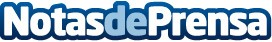 Contents.com nombra a Daniele Salvati como nuevo Director de Tecnología Contents.com da la bienvenida a Daniele Salvati a su equipo, que se incorpora como Director de Tecnología. Salvati llega a la compañía para evaluar y proponer nuevas estrategias innovadoras, asumiendo el liderazgo del futuro tecnológico de Contents.comDatos de contacto:NATALIA VIRGILI+34 622 581 748Nota de prensa publicada en: https://www.notasdeprensa.es/contents-com-nombra-a-daniele-salvati-como Categorias: Marketing Emprendedores Nombramientos Recursos humanos Innovación Tecnológica http://www.notasdeprensa.es